УТВЕРЖДАЮЗам. Председателя ЦКЗ ООО «ТМХ-Сервис»___________ С.А. Ельчищев«___» _____________ 2015 годЗАКУПОЧНАЯ ДОКУМЕНТАЦИЯОткрытый запрос предложений на право заключения договора на выполнение работ по капитальному ремонту колёсофрезерного станка КЖ-20 ТФ-1Раздел I. Общие положения.Заказчик: ООО «ТМХ-Сервис», почтовый адрес: 105064, г. Москва, Яковоапостольский пер. 12. стр.1 для нужд филиала «Южный» ООО «ТМХ-Сервис», адрес: г. Воронеж, ул. Ленина д. 104 б.Контактное лицо по процедурным вопросам:Чеботарёва Алёна Геннадьевна, тел. (495) 989-63-60 (доб.201), a.g.chebotareva@tmh-service.ru.Контактные лица по техническим вопросам:Тюрин Александр Викторович, тел. (495) 989-63-60 (доб. 186), a.v.tyurin@tmh-service.ru.Срок выполнения работ: поэтапный в соответствии с календарным планом, но не позднее декабря 2015г.Условия оплаты: в соответствии с календарным планом в течение                         60 (шестидесяти) дней с момента подписания Акта о выполненных работах.Предварительная (начальная) цена: 2 655 000,00 руб. с НДС.Раздел II. Правовой статус процедур и документов.Данная процедура запроса предложений не является конкурсом, и ее проведение не регулируется статьями 447-449 части первой Гражданского кодекса Российской Федерации. Данная процедура запроса предложений также не является публичным конкурсом и не регулируется статьями 1057-1061 части второй Гражданского кодекса Российской Федерации. Таким образом, данная процедура запроса предложений не накладывает на Организатора запроса соответствующего объема гражданско-правовых обязательств.Предложение Участника имеет правовой статус оферты и будет рассматриваться Организатором запроса в соответствии с этим.Срок действия предложения должен быть не менее 30 (тридцати) календарных дней со дня, следующего за днем окончания приема Предложений.Раздел III. Порядок подготовки и подачи предложения.3.1.	Коммерческое предложение и документы, подтверждающие соответствие Участника требованиям закупочной документации (далее – Предложение) предоставляются в электронном виде.3.2. Общие требования к Предложению.3.2.1. Участник должен подготовить Предложение, включающее:- технико-коммерческое предложение, в т.ч. по форме № 1 с указанием стоимости работ, условий оплаты и сроков выполнения работ по каждому пункту технического задания (Раздел V). Предложение должно содержать в себе всю информацию, подтверждающую возможность и готовность Участника к выполнению всех пунктов технического задания в соответствии с требованиями технического задания;- документы, подтверждающие соответствие Участника требованиям настоящей закупочной документации (Раздел IV);Заказчик оставляет за собой право при проведении оценки Предложения запросить у Участника дополнительные документы.3.2.2.  Каждый документ, входящий в Предложение, должен быть подписан лицом, имеющим право в соответствии с законодательством Российской Федерации действовать от лица Участника запроса предложений без доверенности, или надлежащим образом уполномоченным им лицом на основании доверенности (далее — уполномоченного лица). В последнем случае, копия доверенности прикладывается к Предложению Участника.3.3. Подготовка и подача Предложения3.3.1. Участники запроса предложений должны обеспечить направление  Предложений Чеботарёвой Алёне Геннадьевне, тел. (495) 989-63-60 (доб.201) на email: a.g.chebotareva@tmh-service.ru в срок, указанный в Уведомлении о проведении запроса предложений. При этом Участникам запроса предложений рекомендуется позвонить по указанному выше телефону для подтверждения получения Предложения.3.3.2. Предложение должно состоять из отсканированных документов в формате pdf (требуемое разрешение при сканировании документов составляет 100-200 dpi, допускается сканирование в черно-белом режиме). Каждый документ должен быть отсканирован по-отдельности и иметь название в соответствии с содержанием (дополнительно необходимо приложить вариант технико-коммерческого предложения в формате Excel). 3.3.3. Предложение должно представлять собой файл – архив, с наименованием следующего формата «Предложение на услуги. Наименование претендента» .rar (или .zip). Общий размер архива не должен превышать 10 Мегабайт. Допускается предоставление многотомного файла – архива при условии, что размер каждого тома не будет превышать 10 Мегабайт и их общее количество будет не больше 5.3.3.4. Предложения должны быть поданы до истечения сроков, указанных в Уведомлении о проведении запроса предложений.Раздел IV. Требования к Участнику.Подтверждение соответствия предъявляемым требованиям.Требования к УчастникамУчаствовать в процедуре запроса предложений может любое юридическое лицо или индивидуальный предприниматель. Чтобы претендовать на победу в данной процедуре запроса предложений и получить право заключить с Заказчиком Договор, Участник должен отвечать следующим требованиям:являться лицом, зарегистрированным на территории Российской Федерации;обладать гражданской правоспособностью в полном объеме для заключения и исполнения Договора;в отношении Участника открытого запроса предложений не должны быть вынесены решения о ликвидации, решения арбитражного суда о признании банкротом и об открытии в отношении Участника конкурсного производства;деятельность Участника не должна быть приостановлена в порядке, предусмотренном Кодексом Российской Федерации об административных правонарушениях, на день рассмотрения заявки на участие в открытом запросе предложений;не должен иметь задолженности перед бюджетами всех уровней и государственными внебюджетными органами;должен иметь документы, разрешающие деятельность по предмету договора;должен выполнять работы собственными силами или силами субподрядных организаций;должен обладать профессиональными знаниями и опытом выполнения аналогичных работ;должен иметь в наличии ресурсные возможности (машины и механизмы, специальные приспособления и инструменты) для выполнения работ;должен иметь кадровые ресурсы соответствующей квалификации;должен обладать полномочиями на поставку оборудования, комплектующих и запасных частей для выполнения работ по предмету договора. 4.2. Подтверждение соответствияВ качестве подтверждения соответствия предъявляемым требованиям Участник должен предоставить перечисленные далее документы.В части правоспособности:-	заверенные Участником копии учредительных документов, всех изменений (в случае их наличия);-	заверенную Участником копию свидетельства о государственной регистрации юридического лица;-	заверенную Участником копию свидетельства о постановке на учет в налоговом органе;-	выписку из Единого государственного реестра юридических лиц (индивидуальных предпринимателей), выданную в установленном порядке не ранее чем за 30 календарных дней до размещения уведомления о проведении закупочной процедуры; -	заверенные Участником копии протокола/решения или другого документа о назначении должностных лиц (генерального директора, директора), имеющих право действовать от имени организации, в том числе совершать в установленном порядке сделки от имени организации без доверенности;- бухгалтерскую отчетность, а именно: бухгалтерские балансы и отчеты о финансовых результатах за 2013 гг. и на последнюю отчетную дату 2014 г. (с отметкой инспекции Федеральной налоговой службы либо с приложением документа, подтверждающего получение ФНС/отправку в ФНС бухгалтерской отчетности);- справка(и) об исполнении налогоплательщиком (плательщиком сборов, налоговым агентом) обязанности по уплате налогов, сборов, пеней, штрафов, выданная по состоянию на дату не ранее дня размещения уведомления о проведении открытого запроса предложений.В части квалификации и ресурсов:- заверенные Участником копии документов, разрешающих деятельность по предмету договора (СРО или т.п. документы);- сведения об опыте выполнения аналогичных работ по форме № 2 с обязательным приложением заверенных Участником копий указанных договоров (2-3 договора и отзывы о выполненных работах);- сведения об административно-производственном персонале Участника по форме № 3 с указанием Ф.И.О сотрудника, должности и обязательным приложением копий сертификатов, подтверждающих квалификацию, в т.ч. в соответствии с требованиями пункта 4. Квалификационные требования Раздела V. Техническое задание;-	 сведения о наличии производственных мощностей, ресурсов, имеющихся у Участника для выполнения работ по предмету договора по                форме № 4 с приложением копий подтверждающих право собственности документов или договоров аренды (лизинга), в т.ч. в соответствии с требованиями пункта 4. Квалификационные требования Раздела V. Техническое задание.Форма № 1Имеющий полномочия действовать от имени Участника___________________________________________________________________(вставить полное наименование претендента)___________________________________________    печать                         	 (должность, подпись, ФИО)"____" _________2015г.Форма № 2 Сведения об опыте выполнения аналогичных работИмеющий полномочия действовать от имени Участника___________________________________________________________________(вставить полное наименование претендента)___________________________________________    печать                         	 (должность, подпись, ФИО)"____" _________2015г.Форма №3Сведения об административно-производственном персонале* Если работник состоит в штате организации, необходимо поставить отметку «В штате», если сотрудник работает по временному трудовому договору, необходимо поставить отметку «По временному договору».Имеющий полномочия действовать от имени Участника___________________________________________________________________(вставить полное наименование претендента)___________________________________________    печать                         	 (должность, подпись, ФИО)"____" _________2015г.Форма № 4Сведения о наличии производственных мощностей и ресурсов для выполнения работ по предмету договораИмеющий полномочия действовать от имени Участника___________________________________________________________________(вставить полное наименование претендента)___________________________________________    печать                         	 (должность, подпись, ФИО)"____" _________2015г.Раздел V. Техническое задание.1. Общие требования к выполнению работ Вид работ – выполнение в 2015 году работ по капитальному ремонту колёсофрезерного станка КЖ-20 ТФ-1, зав. № 124, инв. № 0447340_Л (далее -оборудование) сервисного локомотивного депо Лиски в соответствии с настоящим Техническим заданием. Качество работ должно соответствовать нормативно-технической документации на техническое обслуживание и ремонт станков моделей КЖ.Место выполнения работ – демонтажные, монтажные работы на территории Заказчика - сервисного локомотивного депо Лиски. Работы по ремонту деталей и узлов на территории Подрядчика.Сроки и объём выполняемых работ в соответствии с Календарным графиком и Техническим заданием.Выполнение работ по капитальному ремонту станка КЖ-20 ТФ-1 (далее - оборудования) включает:- 	Выезд бригады специалистов Подрядчика в сервисное локомотивное депо Лиски;- 	Обследование оборудования и проверка правильности эксплуатации; - По результатам обследования составление дефектной ведомости и калькуляции для проведения капитального ремонта;- 	Выполнение работ по капитальному ремонту;- 	Выполнение монтажных и пусконаладочных работ после проведения ремонта.Работы должны выполняться с обеспечением необходимых противопожарных мероприятий, с соблюдением правил по технике безопасности и охране окружающей среды во время их производства, в строгом соблюдении правил электробезопасности. При выполнении Работ Исполнитель обязан соблюдать положение Распоряжения ОАО «РЖД» №1722р от 17.08.2009г. «О взаимодействии между ОАО «РЖД» и подрядными организациями в сфере охраны труда», и обеспечить для выполнения Работ своих работников сигнальными жилетами желтого цвета по ТУ в соответствии с ГОСТ Р 12.4.219-99 «Одежда сигнальная повышенной видимости» при выходе их на путь.	2. Основные технические параметры  колёсофрезерного станка               КЖ-20 ТФ-1	Заводской номер 124	Диаметр по кругу катания  850 – 1350 мм.	Ширина железнодорожной колеи – 1520 мм. 	Предел нагрузки от колесной пары на ролики станка 16000 – 25000 кг. 	Напряжение и частота тока питания – 380 В, 50 Гц.	Вес станка – 37472 кг. 	3. Общие требования, предъявляемые к капитальному ремонту станка	Восстановление паспортных данных станка. Технологическая точность должна соответствовать конструкционной карте станка. 	Основные требования безопасности станка – ГОСТ12.2.009-99, Требования к электрооборудованию – ГОСТ Р МЭК 60204-1-99. 	Основные требования к составным частям продукции, сырья, исходным и эксплуатационным  материалам – по  ГОСТ 7599-82.	Станок должен эксплуатироваться в условиях УХЛ 4 ГОСТ 15150-69. температура окружающего воздуха - +5оС…+40оС. 	Внешняя отделка станка по РД2-Р06-2-77 «Покрытия лакокрасочные. Общие технические требования». Цвет станка – серый.  	По окончании ремонта защитные кожуха, ограждения установить на место согласно правилам охраны труда и техническому контролю  в соответствии с паспортными данными. 	Другие дополнительные требования указываются в технической документации заказчика.           4. Квалификационные требованияПодрядчик (в том числе все юридические и/или физические лица, выступающие на стороне Подрядчика в совокупности) должен соответствовать квалификационным требованиям:а) Подрядчик должен иметь опыт осуществления выполнения ремонта промышленного оборудования, стоимость которых составляет не менее 20 процентов начальной (максимальной) цены;б) У Подрядчика должна иметься система менеджмента качества по ремонту промышленного оборудования;в) Подрядчик должен обладать квалифицированным административно- техническим и производственным персоналом для выполнения работ по предмету договора;г) У Подрядчика должны иметься производственные мощности (ресурсы) для выполнения комплекса работ по предмету договора:Кругло-шлифовальный станок;Плоско-шлифовальный станок;Станок вертикально-фрезерный;Станок радиально-сверлильный;Координатно-расточной станок;Шлице-шлифовальный станок;Станок токарно-винторезный;Автоколлиматор.Указанные механизмы могут быть заменены другими с аналогичными характеристиками.5. Работы, выполняемые ЗаказчикомПодготовка станка к ремонту: комплектование согласно паспорту станка, чистка станка от грязи и масла, удаление стружки с узлов станка.Предоставление всей имеющейся технической документации на станок. Обследование фундамента станка, восстановление его механических свойств.6. Работы, выполняемые Подрядчиком6.1. 	Демонтаж и разборка на территории Заказчика. 6.2. 	Транспортировка узлов станка на территорию Подрядчика (частичная при необходимости). 6.3. 	Проведение дефектации станка с составлением ведомости дефектов. Ведомость дефектов согласовывается с Заказчиком.6.4. 	Разработка технической документации для ремонта механической части станка, ремонта электрооборудования и системы управления станком, ремонта гидрооборудования и системы смазки станка с составлением спецификации покупных изделий и материалов.Техническая документация, разработанная Подрядчиком, согласовывается с Заказчиком и включает в себя:- принципиальные электрические схемы;- монтажные схемы; - протоколы замеров сопротивления изоляции;- принципиальную гидравлическую схему;- спецификацию на электрооборудование;- программу электроавтоматики;- сборные чертежи на измененные узлы станка;- кинематическую схему. Техническая документация передаётся Заказчику и Балансодержателю в трех экземплярах: один экземпляр на электронном носителе, два экземпляра на бумажном носителе.6.5. 		Приобретение комплектующих изделий и материалов в соответствии со спецификацией.6.6. 	Ремонт узлов станка.6.6.1.	По механической части восстановить до паспортных значений характеристики следующих элементов станка:- восстановление рабочей поверхности пинолей;- замена подшипников шпинделя;- восстановление шлицевого хвостовика шпинделя;- замена подшипников редуктора привода вращения роликов;- замена роликов;- замена шестерен и валов редуктора привода вращения роликов;- замена подшипников, валов  редуктора привода вращения фрез;- замена шлицевой втулки  редуктора привода вращения фрез;- ремонт редуктора механизма перемещения локомотива;- ремонт редукторов механизма перемещения колонн центровых бабок;- замена гаек, калибровка винтов  механизма перемещения колонн центровых бабок.6.6.2.	По электрооборудованию восстановить до паспортных значений характеристики следующих элементов станка:- ремонт щита управления;- замена магнитных пускателей;- замена электромагнитных реле;- замена электродвигателей вращения роликов;- ремонт  электродвигателей вращения фрез;- замена электродвигателя перемещения центровых бабок;- ремонт  электродвигателей перемещения домкратов;- ремонт  электродвигателя лебедки;- ремонт частотного преобразователя;- замена электродвигателей насосов;- ремонт пульта  управления. 6.6.3.	По гидросистеме восстановить до паспортных значений характеристики следующих элементов станка:- замена гидроаппаратуры гидростанции; - замена насосных установок гидростанции; - замена РТИ гидроцилиндров рельс, упоров; - ремонт цилиндра подъема рамы;- замена масла гидростанции.  6.7. Транспортировка узлов станка на территорию Заказчика (при необходимости).6.8. 	Монтаж станка после капитального ремонта на территории Заказчика.6.9. 	Сборка и испытание станка на площадях Заказчика с составлением протокола испытаний. 6.10. 	Покраска станка.6.11. 	Проведение пуско-наладочных работ. 6.12.	Сдача станка Заказчику с проверкой точностных и эксплуатационных характеристик на постоянном фундаменте.  7. Порядок контроля и приемкиИспытания и приемка станка осуществляются согласно требованиям паспорта станка, инструкционной карты поверки станка на технологическую точность и договора.Результаты испытаний станка считаются положительными, если они соответствуют требованиям паспорта станка, инструкционной карты проверки станка на технологическую точность и договора. Результаты испытаний станка оформляются «Актом проверки эксплуатационных и технологических параметров оборудования».Кроме того, станок проходит испытания на холостом ходу и под нагрузкой не менее 72 часов с обработкой детали Заказчика. Общий срок проведения приемо-сдаточных испытаний - не более 10 (десяти) рабочих дней.При положительных результатах испытаний станка на холостом ходу и соответствия обработанной детали-представителя требованиям технической документации (чертежу) Заказчика составляется акт сдачи-приемки выполненных работ, который подписывается уполномоченными представителями сторон.8. Дополнительные условия8.1. Грузоподъемные работы на площадях Заказчика выполняются силами Заказчика. Заказчик предоставляет грузоподъемные механизмы и чалочные приспособления.8.2. Такелажные работы (обвязка оборудования) на транспортных средствах производятся силами Подрядчика.8.3. Условия транспортировки узлов станка Подрядчику и обратно - согласно договору.8.4. Дополнительный объем работ, выявленный в результате демонтажа станка, разборки и дефектации узлов станка и приводящий к изменениям срока и стоимости работ, согласовывается между Подрядчиком и Заказчиком.9. Наличие гарантийГарантийный срок на выполненные работы - 12 месяцев с момента подписания сторонами акта сдачи-приемки выполненных работ.Раздел VI. Проект договора.ДОГОВОР  № ___на выполнение работ по капитальному ремонту г.  Воронеж                                                                        «____»   ___________ 2015 г. 	Общество с ограниченной ответственностью «ТМХ-Сервис», именуемое в дальнейшем «Заказчик», в лице Директора Филиала «Южный» ООО «ТМХ-Сервис» Арзыбова Сергея Валерьевича, действующего на основании Доверенности № 43-4748 от 27.05.2014года, с одной стороны, и _________________________, в лице  ______________________________, действующего на основании___________, именуемое в дальнейшем «Подрядчик», с другой стороны,  именуемые в дальнейшем «Стороны», заключили настоящий Договор о нижеследующем:1. Предмет договора1.1. Заказчик поручает, а Подрядчик принимает на себя обязательства  по   выполнению работ по капитальному ремонту (далее – Работы) колёсофрезерного станка КЖ-20 ТФ-1, зав. № 124, инв. № 0447340_Л сервисного локомотивного депо Лиски  в соответствии с дефектной ведомостью (Приложение № 3 настоящего Договора), Техническим заданием (Приложение № 7 настоящего Договора) и Калькуляцией (Приложение № 8 настоящего договора).1.2. Подрядчик обязан осуществить Работы, включая ремонтные, пуско-наладочные, а также работы по монтажу и демонтажу оборудования, комплектацию материалами, изделиями, конструкциями, комплектующими в полном объеме (далее – Работы).1.3. Подрядчик обязуется завершить Работы и сдать Оборудование, готовым к эксплуатации, в установленном порядке.2. Цена Договора2.1. Цена Работ, поручаемых Подрядчику в соответствии с п. 1.1. настоящего Договора определена на основании результатов проведенных                  ООО «ТМХ-Сервис» процедуры закупки (протокол  № ____ от ______________).Цена работ по настоящему Договору составляет ____________________  руб. (сумма прописью),   кроме того НДС  -  ________________________________ руб. (сумма прописью), всего с НДС - ________________________________ руб. (сумма прописью), в том числе:Указанная цена отражена в Протоколе согласования договорной цены (Приложение № 1 к настоящему Договору).2.2. Цена Работ по настоящему Договору учитывает стоимость всех налогов, материалов, изделий, комплектующих, затрат и расходов, связанных с их доставкой на объект, транспортировку оборудования, командировочные расходы персонала, в том числе проживание, а также все другие затраты Подрядчика, связанные с выполнением Работ по настоящему Договору. 2.3. Цена Договора не может быть изменена в период действия настоящего Договора, за исключением случаев, предусмотренных настоящим Договором и действующим законодательством.2.4. В случае прекращения финансирования по объекту Договор подлежит расторжению с составлением акта сверки взаиморасчетов и оплаты Подрядчику фактически выполненных до расторжения Договора работ, которые отвечают всем требованиям, предусмотренным нормативными документами, дефектной ведомостью и техническими условиями.2.5. Компенсация удорожания стоимости материалов, конструкций и комплектующих не производится.	3. Обязанности Заказчика           Для реализации настоящего Договора Заказчик обязан:            3.1. Произвести приемку и оплату Работ, выполненных Подрядчиком, в порядке, предусмотренном в разделах 8 и 10 настоящего Договора.           3.2. Осуществлять технический надзор за производством работ. 	3.3. В случае необходимости оказать содействие в получении доступа представителей Подрядчика (сотрудников и/или привлеченных им третьих лиц) на Объект Заказчика в соответствии с порядком, установленным на объектах Заказчика, при этом ответственность за безопасность Работ, выполняемых по настоящему Договору, в полном объеме несет Подрядчик.	3.4. Выполнить в полном объеме все свои обязательства, предусмотренные в других разделах настоящего Договора.4. Обязанности ПодрядчикаДля выполнения работ по настоящему Договору Подрядчик обязан:4.1. Выполнить все Работы по ремонту Оборудования, указанные в дефектной ведомости (Приложение № 3) в объеме и в сроки, предусмотренные настоящим Договором, и сдать Оборудование Заказчику в установленный срок в состоянии, обеспечивающим его нормальную эксплуатацию в соответствии с функциональным назначением Оборудования.4.2.   Обеспечить:-  выполнение требований, установленных Положением об обеспечении безопасной эксплуатации технических сооружений и устройств железных дорог при строительстве, реконструкции и (или) ремонте объектов инфраструктуры ОАО «РЖД», утвержденное Распоряжением ОАО «РЖД» от 30 августа 2013 года № 1932р;- «Правил пожарной безопасности на железнодорожном транспорте ЦУО 112, утверждены МПС России 11ноября 1992; - «Правила противопожарного режима в Российской Федерации», утвержденные постановлением Правительства Российской Федерации от 25 апреля . N 390;- Положения «О взаимодействии между ОАО «РЖД» и подрядными организациями в сфере охраны труда», утверждённого распоряжением ОАО «РЖД» № 1722р от 17.08.2009г.-  выполнение работ в полном соответствии с условиями настоящего Договора, а также в соответствии с требованиями, установленными Единой системой планово-предупредительного ремонта и рациональной эксплуатации оборудования машиностроительных предприятий, утвержденных Заместителем министра станкостроительной и инструментальной промышленности СССР от 22.11.1966г., техническими условиями на проведение капитального ремонта колесотокарных станков для предприятий локомотивного хозяйства, утвержденных 23.11.2005г. вице-президентом ОАО «РЖД» В.А. Гапановичем, иными действующими нормативными документами ОАО «РЖД», ремонтной документации предприятия-изготовителя;- качество выполнения Работ в соответствии с действующими нормами законодательства  Российской Федерации и техническими условиями;- своевременное и за свой счет  устранение недостатков и дефектов, выявленных при приемке Работ, в течение гарантийного срока эксплуатации Оборудования в сроки и порядке, установленные в разделе 10 настоящего Договора;4.3. Выполнить Работы силами специализированных аттестованных специалистов или с привлечением специализированной организации, имеющей право выполнять Работы (наличие СРО о допуске к работам), предусмотренные настоящим Договором.4.4. В случае выполнения Работ по настоящему Договору на территории Заказчика обеспечить:- выполнение необходимых мероприятий по технике безопасности, рациональному использованию территории, охране окружающей среды, зеленых насаждений и земли.- согласование с эксплуатирующей организацией порядка ведения работ на объекте;- обеспечить содействие Подрядчику в получении акта-допуска (при необходимости);- по окончании Работ вывезти с территории Заказчика принадлежащие Подрядчику инвентарь, инструменты, материалы, другое имущество и мусор.4.5. Обеспечить ремонт Оборудования комплектующими, изделиями и материалами, в полном объеме.4.6. Обеспечить соблюдение следующих условий по настоящему Договору:4.6.1. Приобретенные комплектующие, изделия и материалы Подрядчик не вправе использовать на цели, не связанные с исполнением настоящего Договора. 4.6.2. Все поставляемые комплектующие, изделия и материалы должны иметь соответствующие сертификаты, технические паспорта и другие документы, удостоверяющие их качество. Копии этих документов по требованию Заказчика должны быть предоставлены Подрядчиком Заказчику за 15 (пятнадцать) календарных дней до начала производства Работ, выполняемых с использованием этих комплектующих, изделий и материалов.В случае использования Подрядчиком при выполнении Работ комплектующих, изделий и материалов, качество которых не было подтверждено сертификатами и необходимыми испытаниями образцов или соответствующими актами освидетельствования, Заказчик вправе потребовать от Подрядчика замены данных комплектующих, изделий и материалов без дополнительной оплаты со стороны Заказчика.	4.7.  В случае признания Заказчиком отдельных Работ, выполненных Подрядчиком, как неудовлетворительных, Подрядчик обязан исправить их в установленный предписанием Заказчика срок без возмещения убытков.4.8. При готовности к сдаче Оборудования Подрядчик должен известить об этом эксплуатирующую организацию и Заказчика не менее чем за 15 (пятнадцать) календарных дней.4.9. Провести индивидуальное испытание установленных комплектующих и принять участие в их комплексном опробовании в присутствии представителя эксплуатирующей организации и Заказчика.4.10. Подрядчик обязуется передать эксплуатирующей организации по окончанию Работ исполнительную документацию о выполненных Работах и в обязательном порядке известить об этом Заказчика.4.11. Выполнить в полном объеме все свои обязательства, предусмотренные в других пунктах настоящего Договора.4.12. Все возвратные материалы, получаемые при выполнении Работ, являются собственностью эксплуатирующей организации. Перечень и объем возвратных материалов определяется на основании акта Подрядчика и эксплуатирующей организации к работам по разборке оборудования.Передача возвратных материалов оформляется актом передачи демонтированных материалов в адрес эксплуатирующей организации, оформленного между Подрядчиком и эксплуатирующей организацией. Подрядчик обязан известить Заказчика о высвобождаемых материалах. 4.13. Обеспечить сохранность ремонтируемых и действующих инженерных коммуникаций, находящихся в зоне проведения Работ.4.14. Нести ответственность за повреждение действующих инженерных коммуникаций, находящихся в зоне проведения Работ в размере причиненного ущерба и затрат, необходимых на восстановление поврежденных инженерных коммуникаций.4.15.Обеспечить собственный персонал, а также персонал привлекаемых субподрядных организаций на время проведения Работ при выходе на железнодорожные пути сигнальными жилетами желтого цвета, изготовленными по ТУ 8572-002-00302907-2005, соответствующим ГОСТ Р 12.4.219-99 «Одежда специальная сигнальная повышенной видимости». На сигнальные жилеты со стороны спины должен быть нанесен трафарет, указывающий принадлежность владельца к подрядной организации. При невыполнении условий настоящего пункта бригады Подрядчика или субподрядной организации к производству работ допускаться не будут.4.16. При повреждении пути, устройств СЦБ, энергоснабжения по вине и/или с участием Подрядчика, и/или субподрядной организации, Подрядчик обязан незамедлительно известить Заказчика о происшествии, и направить в адрес Заказчика материалы расследования в соответствии с Перечнем материалов для расследования случаев браков в железных дорог по вине (или с участием) Подрядчика и/или субподрядных организаций (Приложение № 4 к настоящему Договору) не позднее трех суток после происшествия.4.17. В случае изменения списка привлекаемых субподрядных организаций, указанных в аукционной заявке, в ходе выполнения Работ по настоящему Договору Подрядчик до заключения договора субподряда обязан письменно уведомить Заказчика о привлечении к выполнению Работ субподрядной организации с приложением документов, подтверждающих соответствие привлекаемой субподрядной организаций требованиям законодательства Российской Федерации и Заказчика. Заказчик вправе запросить у Подрядчика любые сведения, подтверждающие соответствие привлекаемых субподрядных организаций требованиям законодательства Российской Федерации и Заказчика.4.18. При исполнении настоящего Договора предоставлять Заказчику информацию об изменениях в составе владельцев Подрядчика, включая конечных бенефициаров, и (или) в исполнительных органах, в срок не позднее 5 (пяти) календарных дней после таких изменений.  В случае неисполнения Подрядчиком указанной обязанности Заказчик вправе расторгнуть настоящий Договор в одностороннем порядке.4.19. Подрядчик вправе досрочно сдать выполненные по настоящему Договору Работы, а Заказчик досрочно принять и оплатить их (при наличии письменного согласия Заказчика).5. Сроки выполнения Работ5.1. Сроки выполнения Работ определяются в Календарном графике производства работ (далее – Календарный график) (Приложение № 2 к настоящему Договору).       	Начало Работ -  с момента подписания Сторонами настоящего Договора.	Окончание  Работ – в соответствии с Календарным графиком.5.2. Датой фактического окончания Работ на Объекте считается дата подписания Акта приемки законченного капитальным ремонтом оборудования приемочной комиссией по форме ФСУ-5 (Приложение № 5 к настоящему договору) (далее - Акт приёмки).6. Распределение риска6.1. Риск случайной гибели или случайного повреждения Оборудования, материалов и комплектующих, а также результатов Работ в полном объеме лежит на Подрядчике с момента получения акта допуска  и до подписания Сторонами Акта приемки .6.2. В случае транспортировки Оборудования на специализированное предприятие в целях выполнения Работ по настоящему Договору Подрядчик обязан застраховать за свой счет все возможные риски потери или порчи Оборудования на весь срок действия настоящего Договора.7. Пуско-наладочные работы7.1. Подрядчик своими силами и за свой счет обязан произвести пуско-наладочные работы Оборудования с участием представителя эксплуатирующей организации.7.2. По окончании пуско-наладочных работ представителями Подрядчика и эксплуатирующей организации составляется и подписывается Акт сдачи-приемки пуско-наладочных работ. Пуско-наладочные работы считаются законченными после проведения испытания Оборудования с достижением им гарантированных показателей согласно технической документации завода-изготовителя. При наличии отклонений – Подрядчик своими силами и за свой счет обязан их устранить. 7.3. Акт сдачи-приемки пуско-наладочных работ составляется в двух экземплярах, по одному экземпляру для эксплуатирующей организации и Подрядчика.8. Сдача и приемка Работ           8.1. Выполненные Подрядчиком Работы, принимаются Заказчиком по факту выполненных Работ ежемесячно в соответствие с Календарным графиком (Приложение № 2 к настоящему Договору). Оформление акта о выполненных работах и счетов на оплату производится   Подрядчиком с последующей передачей указанных документов на подпись Заказчику не позднее 10 числа отчетного месяца по реестру в соответствии с Календарным графиком. До предъявления Акта Заказчику, Подрядчик обязан согласовать указанные документы в эксплуатирующей организации.              По завершении всего объёма работ Подрядчик составляет Акта приемки законченного капитальным ремонтом оборудования приемочной комиссией по форме ФСУ-5 (Приложение № 5 к настоящему договору) (далее - Акт приёмки) и оформляет счёт-фактуру на всю стоимость ремонта8.2. При наличии подписанного Акта сдачи-приемки пуско-наладочных работ (п. 7.2. настоящего Договора) Заказчик организует работу комиссии по приемке законченного капитальным ремонтом Оборудования после получения извещения Подрядчика о его готовности к сдаче.	По факту окончания работы приемочной комиссии подписывается Акт приемки.8.3. Заказчик вправе осуществлять проверку хода выполнения Работ в любое время и на любом участке Работ, известив Подрядчика не менее чем за 2 (два) рабочих дня до начала.  Подрядчик обязан предоставлять Заказчику все условия для проверки хода выполнения Работ.           8.4. В случае выявления фактов несоблюдения Подрядчиком условий настоящего Договора, которые могут ухудшить качество работ, или иные недостатки/дефекты Заказчик выдает Подрядчику предписание об их устранении с указанием сроков. При невыполнении Подрядчиком предписания Заказчика, последний вправе  отказаться от исполнения настоящего Договора на основании ст. 715 Гражданского кодекса Российской Федерации, либо потребовать выплаты  штрафа за нарушение сроков выполнения работ по устранению недостатков/дефектов  в порядке, предусмотренном подпунктом  14.2 настоящего Договора.           8.5. Подрядчик передает эксплуатирующей организации за 10 (десять) календарных дней до начала приемки законченного ремонтом Оборудования два экземпляра исполнительной документации и в письменном виде уведомляет об этом Заказчика.           8.6. При сдаче Работ Заказчику Подрядчик обязан сообщить ему о требованиях, которые необходимо соблюдать для эффективного и безопасного использования результатов Работ, а также о возможных для самого Заказчика и других лиц последствиях несоблюдения соответствующих требований.9. Оплата работ и взаиморасчеты          9.1. Оплата выполненных Подрядчиком Работ производится Заказчиком каждый месяц в соответствие с Календарным графиком до момента выполнения работ, в течение 30 (тридцати) календарных дней с момента подписания Акта о выполненных работах (Приложение № 6 настоящего Договора).         9.2. Подрядчик представляет совместно с документами, указанными в пункте 8.1. настоящего Договора, счет-фактуру на весь объем выполненных Работ в течение 5 (пяти) календарных дней с момента подписания акта приемки законченного капитальным ремонтом оборудования приемочной комиссией.       В счете-фактуре Исполнитель указывает в строках 6,6а, 6б реквизиты Заказчика – ООО «ТМХ-Сервис», в строке 4 «Наименование и почтовый адрес Грузополучателя» -  ставит прочерк. При этом в нижней части счета-фактуры, ниже подписей, указывается наименование и адрес сервисного локомотивного депо Лиски: 396908, Воронежская область, г. Лиски, ул. Линейная, д. 101.      9.3. При направлении в адрес Заказчика счетов-фактур Подрядчик обязан предоставить Заказчику надлежащим образом заверенные копии документов, подтверждающих право подписи лиц, подписавших счет-фактуру. Заказчик имеет право потребовать переоформить документы в случае несоблюдения Подрядчиком требований настоящего пункта.10. Гарантии качества по сданным Работам          10.1. Гарантии качества распространяются на все конструктивные элементы и работы,  выполненные Подрядчиком по настоящему Договору.          10.2. Подрядчик гарантирует при выполнении Работ на объекте достижение указанных  показателей и возможность эксплуатации Оборудования на протяжении гарантийного срока, указанного в п. 10.3., и несет ответственность за отступление от них.           10.3. Гарантийный срок нормальной эксплуатации Оборудования и входящих в его состав комплектующих, материалов, а также выполненных работ устанавливается ________ месяцев со дня подписания Сторонами Акта приемки, но не более назначенного гарантийного ресурса.           10.4. В случае обнаружения в период гарантийной эксплуатации Оборудования дефектов, препятствующих его нормальной эксплуатации, Подрядчик обязан устранить их за свой счет в согласованные с Заказчиком или эксплуатирующей организацией сроки. Для участия в составлении Акта, фиксирующего обнаруженные дефекты, согласования порядка и сроков их устранения Подрядчик обязан направить своего представителя не позднее 5 (пяти) календарных дней с момента получения соответствующего письменного извещения Заказчика и/или эксплуатирующей организации. Гарантийный срок в этом случае продлевается соответственно на период устранения дефектов.           10.5. Указанные гарантии не распространяются на случаи преднамеренного повреждения Оборудования со стороны третьих лиц.            10.6. При отказе Подрядчика от составления или подписания акта обнаруженных дефектов Заказчик составляет односторонний акт, имеющий законную силу. 10.7. При отказе Подрядчика признать свою вину в выявленных дефектах и устранить недостатки своими силами по требованию Заказчика, последний вправе привлечь к данной работе стороннюю организацию и оплатить работу по действующим расценкам. Виновник выявленного дефекта устанавливается экспертной организацией или арбитражным судом. Оплата работ осуществляется за счет виновной Стороны.11. Контроль и надзор Заказчика 11.1. Заказчик, в целях осуществления контроля и надзора за выполнением Работ, вправе заключать договор на оказание услуг по контролю и надзору за ходом и качеством выполняемых работ с соответствующей организацией или физическим лицом (далее – представитель Заказчика), имеющим соответствующее разрешение на данный вид деятельности, известив об этом Подрядчика.	11.2. Подрядчик обязан обеспечить Заказчику и представителю Заказчика беспрепятственный доступ на место проведения Работ в любое время в течение периода проведения Работ.           11.3. Осуществляя контроль ведения работ, ни Заказчик, ни привлеченная им организация, не вмешиваются в оперативно – хозяйственную деятельность Подрядчика.12. Изменение условий Договора           12.1. В случае неисполнения Заказчиком в срок обязательств, предусмотренных настоящим Договором, повлекших за собой задержку выполнения Работ, Подрядчик вправе продлить срок выполнения Работ  на соответствующий период и на освобождение на этот период от уплаты штрафа за просрочку сдачи Оборудования в эксплуатацию. В этом случае Стороны должны принять все необходимые меры, предотвращающие дополнительные расходы. В случае возникновения у Подрядчика дополнительных расходов, вызванных неисполнением или ненадлежащим исполнением обязательств Заказчиком, первый обязан незамедлительно письменно сообщить Заказчику размер таких расходов и предоставить соответствующие подтверждающие документы, на основании которых Стороны заключают соглашение о сроках и форме их возмещения.           12.2. При невыполнении Подрядчиком обязанности, указанной в п. 4.7. настоящего Договора, Заказчик вправе для исправления некачественно выполненных работ потребовать от Подрядчика привлечь для этого другую организацию за счет Подрядчика.                 12.3. В случае если Заказчиком было принято решение о приостановке Работ на Объекте, Заказчик обязан в 10-ти дневный срок до момента приостановки уведомить об этом Подрядчика. Подрядчик в день получения уведомления обязан приостановить производство работ на Объекте. Стороны составляют акты сверки физических объемов выполненных на момент приостановления работ, а так же акты сверок взаиморасчетов. Заказчик обязуется оплатить Подрядчику в полном объеме выполненные до момента приостановления работы, подтвержденные взаимными актами сверок, в 30-дневный срок с момента их приостановления. 13. Обстоятельства непреодолимой силы           13.1. Стороны освобождаются от ответственности за частичное или полное неисполнение обязательств по настоящему Договору, если оно явилось следствием чрезвычайных, непредвиденных и непреодолимых при данных условиях природных явлений, действий внешних объективных факторов и прочих обстоятельств непреодолимой силы, на время действия этих обстоятельств, если эти обстоятельства непосредственно повлияли на исполнение настоящего Договора.          13.2. Если в результате обстоятельств непреодолимой силы строительству был нанесен значительный, по мнению одной из Сторон, ущерб, то эта Сторона обязана уведомить об этом другую Сторону в срок не позднее 10 (десяти) календарных дней. После чего Стороны обязаны обсудить целесообразность дальнейшего продолжения строительства и подписать Дополнительное соглашение к настоящему Договору с указанием новых сроков, порядка ведения и стоимости работ, либо инициировать процедуру расторжения настоящего Договора согласно п. 17.3 настоящего Договора.          13.3. В случае, если Стороны пришли к согласию, о том что Работы могyт быть продолжены в порядке, действовавшем согласно настоящему Договору до начала действия обстоятельств непреодолимой силы, срок исполнения обязательств по настоящему Договору продлевается соразмерно времени, в течение которого действовали обстоятельства непреодолимой силы и их последствия.13.4. При изменениях законодательных и нормативных актов, ухудшающих положение Сторон по сравнению с их состоянием на момент заключения настоящего Договора и приводящих к дополнительным затратам, действующие до момента изменения законодательных и нормативных актов,  договоренности по срокам и цене строительства должны быть изменены Сторонами и закреплены в Дополнительном соглашении к настоящему Договору.14. Имущественная ответственность Сторон14.1.	Заказчик за нарушение нижеприведенных обязательств в соответствии с настоящим Договором уплачивает Подрядчику:за задержку расчетов за выполненные Работы – пени в размере 0,1% от стоимости подлежащих оплате Работ за каждый день просрочки, начиная с 61 (шестьдесят первого) дня после предъявления счета, но не более 10 % от суммы подлежащей оплате;14.2. Подрядчик в случае нарушения нижеприведенных обязательств в соответствии с настоящим Договором уплачивает Заказчику:- за нарушение сроков сдачи Работ по вине Подрядчика - штраф в размере 1,0% от общей цены настоящего Договора за каждые 10 дней просрочки, а свыше 30 (тридцати) дней Подрядчик уплачивает штраф в размере 2,0 % общей цены настоящего Договора за каждые последующие 10 дней до фактического исполнения обязательств;за нарушение сроков устранения дефектов в Работах и конструкциях, установленных актом рекламации согласно п.10.4 настоящего Договора,  – штраф в размере 0,1 % от общей цены настоящего Договора за каждый день просрочки, но не более 10% от общей цены настоящего Договора;	 - за задержку устранения недостатков/дефектов в работах и конструкциях против сроков, предусмотренных актом Сторон, либо отраженных в предписании Заказчика в соответствии  с п. 8.4 настоящего Договора,  а в случае неявки Подрядчика – односторонним актом, - штраф в размере 0,03% от стоимости работ и конструкций за каждый день просрочки, но не более 10% стоимости этих работ по настоящему Договору.за повреждение действующих инженерных коммуникаций, находящихся в зоне проведения Работ, в размере причиненного ущерба и затрат, необходимых на восстановление поврежденных инженерных коммуникаций.14.3. Применение любой меры ответственности, предусмотренной Договором, должно сопровождаться направлением претензии (уведомления) с указанием в ней характера нарушения и расчёта суммы штрафа, иных санкций. Направление указанного уведомления является обязательным условием. Срок ответа на претензию (уведомление) – 30 календарных дней со дня получения Стороной претензии (уведомления).14.4. Уплата штрафов, а также возмещение убытков не освобождает Стороны от исполнения своих обязательств по настоящему Договору.14.5. Подрядчик несет материальную ответственность за случаи повреждения (порчи) инженерных коммуникаций, а также иного имущества ОАО «РЖД», расположенного в пределах территории, на которой производятся Работы с момента получения акта-допуска и до передачи результатов работ Подрядчиком Заказчику. При выявлении случаев повреждений Подрядчик обязан незамедлительно письменно уведомить Заказчика и в согласованный с Заказчиком срок за собственный счет устранить выявленные повреждения либо возместить Заказчику расходы на приобретение материалов и (или) оборудования, необходимых для ликвидации повреждений, а также стоимость Работ по устранению повреждений, выполняемых привлеченной Заказчиком организацией.14.6. Подрядчик по письменному требованию Заказчика возмещает последнему документально подтвержденные убытки, возникшие у Заказчика в связи с неисполнением/ненадлежащим Подрядчиком обязательства по сервисному обслуживанию Оборудования, повлекшим по вине Подрядчика отказ в процесс эксплуатации соответствующего Локомотива, включая убытки, штрафы, пени, неустойки, предъявленные Заказчику ОАО «РЖД» в рамках исполнения Договора №285 от 30.04.2014 г.15. Внесение изменений в Договор15.1. Заказчик вправе вносить изменения в объем Работ, которые, по его мнению, необходимы, но не изменяют ремонтную документацию, в соответствии с которой ведутся Работы. В случае необходимости внесения изменений Заказчик обязан направить письменное распоряжение, обязательное для выполнения Подрядчиком, с указанием:- увеличения или сокращения объемов работ, включенных в настоящий Договор;-  изменения характера, качества или вида некоторых указанных Работ;- выполнения определенных дополнительных работ, необходимых для завершения ремонта.15.2. Изменения, указанные в п. 15.1 вносятся в настоящий Договор оформляются в виде дополнительного соглашения к настоящему Договору.16. Разрешение споров между Сторонами             16.1. Все споры и разногласия, возникающие в ходе исполнения настоящего Договора, разрешаются Сторонами путем переговоров, и возникшие договоренности в обязательном порядке фиксируются Дополнительным соглашением к настоящему Договору.            16.2. При возникновении между Заказчиком и Подрядчиком спора по поводу недостатков выполненных Работ и невозможности урегулирования этого спора переговорами по требованию любой из Сторон должна быть назначена экспертиза. Расходы на экспертизу несет Подрядчик. В случае, когда  экспертизой  установлено  отсутствие  нарушений Подрядчиком  условий настоящего Договора или   причинной   связи   между действиями  Подрядчика и  обнаруженными недостатками, Заказчик, в случае, если экспертиза назначена по его требованию, компенсирует Подрядчику понесенные расходы в полном объеме, либо, в случае, если экспертиза назначена по соглашению Сторон – в размере 50%.           	16.3. В случае невозможности решения возникших между Сторонами споров, связанных с заключением, исполнением, изменением, расторжением и прекращением настоящего Договора  соответствии с п.п. 16.1 и 16.2 настоящего Договора, то он разрешается в Арбитражном суде по месту нахождения Ответчика в установленном порядке.              16.4. В случае отказа Подрядчика от выполнения гарантийных обязательств Заказчик вправе привлечь к устранению дефектов другую организацию с последующим обращением в судебные органы для возмещения Подрядчиком понесенных затрат в соответствии с законодательством Российской Федерации.17. Прекращение договорных отношений           17.1.  Стороны вправе расторгнуть настоящий Договор (отказаться от исполнения настоящего Договора) по основаниям, в порядке и с применением последствий, предусмотренных настоящим Договором и законодательством Российской Федерации. При этом, Заказчик вправе в любое время расторгнуть настоящий Договор в одностороннем порядке. Сторона, решившая расторгнуть  настоящий Договор,  направляет письменное уведомление другой Стороне  за 10 (десять) календарных дней до даты расторжения, указанной в уведомлении.17.2. Заказчик вправе расторгнуть настоящий Договор без возмещения Подрядчику убытков, обусловленных прекращением договорных отношений до завершения Работ, в случаях:- задержки Подрядчиком начала выполнения Работ более чем на 30 (тридцать) календарных дней по причинам, не зависящим от Заказчика;- систематического нарушения Подрядчиком сроков выполнения Работ, влекущих увеличение срока окончания исполнения настоящего Договора более чем на 30 (тридцать) календарных дней;- если исправление некачественно выполненных работ влечет задержку выполнения Работ более чем на 30 (тридцать) календарных дней;аннулирования у Подрядчика свидетельств о допуске к выполнению работ, входящих в комплекс по настоящему Договору, выданные саморегулируемыми организациями (СРО), аннулирования у Подрядчика других актов государственных органов в рамках действующего законодательства, лишающих Подрядчика права на производство Работ; нарушения Подрядчиком условий финансово-коммерческого предложения;- неоднократных нарушений Подрядчиком условий Договора и неисполнения указаний Заказчика либо представителя Заказчика, направленных Подрядчику в форме предписания;- выявления дефектов и Работ, выполненных с отступлением от требований документации по п.4.2 (абзац первый), без согласования таких отступлений с представителем Заказчика;- несоблюдением Подрядчиком или субподрядными организациями, привлекаемыми Подрядчиком для выполнения отдельных специальных Работ, требований пожарной безопасности, охраны окружающей среды, санитарных нормативов и уровня шума, выявленных надзорными и контролирующими органами исполнительной власти;объявления Подрядчика банкротом в установленном законом порядке, наложения ареста на его имущество и блокирование расчетных счетов, введения внешнего управления.            17.3. При расторжении  настоящего Договора по соглашению Сторон, выполненные до даты расторжения работы Подрядчиком передаются Заказчику по документам, указанным в пункте 8.1. Договора и  Стороны в течение 60 (шестидесяти) календарных дней производят взаиморасчеты, при этом Заказчик и Подрядчик обязаны подписать акты сверки взаиморасчетов на дату расторжения настоящего Договора.18. Конфиденциальность18.1. Стороны обязуются в течение срока действия настоящего Договора и в течение 5 лет после его прекращения обеспечить охрану полученной друг от друга информации конфиденциального характера и не использовать эту информацию для целей, не связанных с выполнением обязательств по настоящему Договору.18.2. Стороны обязуются не передавать оригиналы или копии документов, полученных друг от друга в связи с настоящим Договором, третьим лицам без предварительного письменного согласия передавшей документы Стороны.          18.3. Сторона, допустившая нарушение условий настоящего раздела Договора, обязана возместить причиненные другой Стороне убытки в полном объеме.19. Антикоррупционная оговорка19.1. Каждая из Сторон Договора, её аффилированные лица, работники или посредники отказываются от стимулирования каким – либо образом работников другой Стороны, в том числе, путем предоставления денежных сумм, подарков, безвозмездного выполнения в их отношении работ (услуг) и другими, не поименованными в настоящем Разделе способами, ставящими работника в определенную зависимость и направленными на обеспечение выполнения этим работником каких-либо действий в пользу стимулирующей его Стороны.19.2.	Под действиями работника, осуществляемыми в пользу стимулирующей его Стороны понимаются:19.2.1. Предоставление неоправданных преимуществ по сравнению с другими контрагентами;19.2.2. Предоставление каких – либо гарантий;19.2.3. Ускорение существующих процедур;19.2.4.	 Иные действия, выполняемые работником в рамках своих должностных обязанностей, но противоречащие принципам прозрачности и открытости взаимоотношений между Сторонами19.3. В случае возникновения у Стороны подозрений, что произошло или может произойти нарушение каких – либо положений настоящего Раздела Договора, соответствующая Сторона обязуется уведомить другую Сторону в письменной форме. После письменного уведомления соответствующая Сторона имеет право приостановить исполнение обязательств по настоящему Договору до получения подтверждения от другой Стороны после проведенной такой Стороной проверки, что нарушения не произошло и не произойдет. Это подтверждение должно быть направлено в течение 10 (Десяти) рабочих дней с даты направления письменного уведомления.19.4. В случае нарушения одной Стороной обязательств воздерживаться от запрещенных настоящим Разделом действий и/или неполучения другой Стороной в установленный Договором срок подтверждения, что нарушения не произошло или не произойдет, другая Сторона имеет право расторгнуть настоящий Договор в одностороннем порядке, направив письменное уведомление о расторжении. Сторона, по чьей инициативе был расторгнут Договор в соответствии с положениями настоящего Раздела, вправе потребовать от соответствующей Стороны возмещения документально подтвержденных убытков в размере реального ущерба, включая штрафы, судебные издержки, расходы, на юристов (консультантов), понесенные первой Стороной в связи с нарушением другой Стороной антикоррупционных обязательств, предусмотренных настоящим Разделом.20. Общие условия20.1. Любая договоренность между Сторонами, влекущая за собой новые обстоятельства,  не предусмотренные настоящим Договором, считается действительной, если она подтверждена Сторонами в письменной форме в виде Дополнительного соглашения к настоящему Договору.20.2. Любое уведомление по настоящему Договору оформляется в письменной форме, отправляется заказным письмом получателю по его почтовому адресу. Уведомление считается принятым адресатом в день его получения. Для оперативного урегулирования вопросов, изложенных в уведомлении, допускается направление копии уведомления  факсимильным сообщением, письмом по электронной почте.20.3. Обо всех изменениях  почтового адреса, номеров телефонов, факсов, платёжных реквизитов и т.п. Стороны обязаны извещать друг друга в письменной форме в трёхдневный срок.  При отсутствии таких сообщений письменные уведомления и требования, направляемые Сторонами друг другу, отправляются по адресам, указанным в настоящем Договоре и считаются доставленными, даже если адресат по этому адресу более не находится.20.4. При выполнении  настоящего Договора  Стороны руководствуются нормативными актами и нормами законодательства РФ и субъектов РФ, на территории которых выполняются Работы, нормативными документами ОАО «РЖД». 20.5. Договор вступает в силу с даты его подписания и действует до полного выполнения принятых Сторонами обязательств.20.6. Настоящий Договор составлен и подписан в двух экземплярах, имеющих равную юридическую силу, по одному экземпляру для каждой из Сторон.  К настоящему Договору прилагаются:Протокол согласования договорной цены – Приложение № 1.Календарный график производства работ по капитальному ремонту – Приложение № 2.Дефектная ведомость – Приложение № 3.Перечень материалов для расследования случаев браков в работе железных дорог по вине (или с участием) Подрядчика и/или субподрядных организаций – Приложение № 4.Акт приемки законченного капитальным ремонтом оборудования приемочной комиссией по форме ФСУ-5 – Приложение № 5.Акт о выполненных работах (форма) – Приложение № 6.Техническое задание – Приложение № 7.Калькуляция – Приложение № 8.21. Юридические адреса и платежные реквизиты сторон:Протокол согласования договорной ценыОбщество с ограниченной ответственностью «ТМХ-Сервис» (ООО «ТМХ-Сервис»), именуемое в дальнейшем «Заказчик», в лице директора филиала «Южный» ООО «ТМХ-Сервис» Арзыбова Сергея Валерьевича, действующего на основании доверенности от 27.05.2014г. № 43-4748 с одной стороны, и  __________, именуемое в дальнейшем «Подрядчик», в лице_________, действующего на основании __________с другой стороны, далее именуемые «Стороны» удостоверяем, что на основании проведённой процедуры закупки (протокол  № ____ от ________________ ) Сторонами достигнуто соглашение о величине договорной цены на выполнение работ по капитальному ремонту колёсофрезерного станка КЖ-20 ТФ-1, зав. № 124, инв. № 0447340_Л по настоящему Договору в размере _________ руб. (______  рубля ___ копеек), в том числе НДС (18%) в размере ______руб. (_____рубля, _____ копеек).Настоящий Протокол является основанием для проведения взаимных расчетов и платежей между Сторонами.Приложение №4к Договору №_____ от «___» _____20__г.Перечень материалов для расследования случаев браков в работе железных дорог по вине (или с участием) Подрядчика и/или субподрядных организаций(повреждения пути, устройств СЦБ, связи, энергоснабжения)Подробное сообщение о произошедшем случае брака в работе железных дорог, с указанием участников происшествия.Схема взаимодействия участников строительства (все договоры, в том числе на выполнение субподрядных работ).Схема места происшествия.Протоколы разбора (все).Выписка из журналов: ДУ46, либо ДУ-58 (журнал диспетчерских распоряжений).Проект производства работ.Акт с места происшествия.Акт-допуск.Наряд-допуск.Аттестация участников происшествия.Инструкция по охране труда (по профессии или по виду работ).Объяснительные записки.Приказы подрядных организаций с наказанием виновных.Мероприятия по предотвращению нарушения нормальной работы технических средств железных дорог при строительстве.Отчет об исполнении предъявленных санкций.Приложение №5к Договору №_____ от «___» _____20__г.                                    ТИПОВАЯ ФОРМА                                                                                                                                                                              Утверждаю                                       приемки законченного капитальным ремонтом оборудования            приемочной комиссией (форма)Местонахождение объекта  ПРИЕМОЧНАЯ КОМИССИЯ, назначенная          _____________________________________________________  (наименование органа, назначившего комиссию)                                                                                                                                                                                                                             (должность, ф.и.о.)членов комиссии-представителей:                                                                                                                                                                                                                             (должность, ф.и.о.)                                                                                                                                                                                                                             (должность, ф.и.о.)                                                                                                                                                                                                                             (должность, ф.и.о.)                                                                                                                                                                                                                             (должность, ф.и.о.)                                                                                                                                                                                                                             (должность, ф.и.о.)                                                                                                                                                                                                                             (должность, ф.и.о.)                                                                                      ________________________________________________________                                                                                                                                     (должность, ф.и.о)УСТАНОВИЛА:1. Предъявленный к приемке законченный капитальным ремонтом   (наименование объекта и вид ремонтных работ)расположенный по адресу        2. Капитальный ремонт осуществлялся        ___________ , юрид. адрес, факт. адрес,  ИНН, БИК, р/с №    в банке, кор. счет.(наименование подрядных организаций, структурных подразделений ОАО «РЖД»)3. Проектно-сметная документация на капитальный ремонт разработана (наименование организации и ее реквизиты)и утверждена                                                                (наименование органа, утвердившего (переутвердившего) проектно-сметную документацию)4. Ремонтные работы осуществлены в сроки:Начало работ        (месяц, год)Окончание работ  (месяц, год) 5. Сметная стоимость капитального ремонта по утвержденной проектно-сметной документации                                                                                                                                                                                      _______________________________________________________________________________     руб.7.На основании осмотра предъявленных к приемке законченных капитальным ремонтом                                                                                                                                  (наименование элементов объекта)с соответствующей документацией устанавливается оценка качества ремонтных работ                                                                                                                          (отлично, хорошо, удовлетворительно)РЕШЕНИЕ ПРИЕМОЧНОЙ КОМИССИИПредъявленный к приемке законченный капитальным ремонтом оборудования        (наименование объекта, элементов объекта и его нахождение)принять к эксплуатации.Члены комиссии-представителей:Приложение №6к Договору №_____ от «___» _____20__г.Приложение №7к Договору №_____ от «___» _____20__г.Техническое задание(в соответствии с Разделом V Закупочной документации).Приложение №8к Договору №_____ от «___» _____20__г.Калькуляцияна выполнении работ по капитальному ремонту колёсофрезерного станка КЖ-20 ТФ-1, зав. № 124, инв. № 0447340_Л, сервисного локомотивного депо ЛискиПо форме Подрядчика(составляется на основании стоимости результатов проведенных ООО «ТМХ-Сервис» процедуры закупки)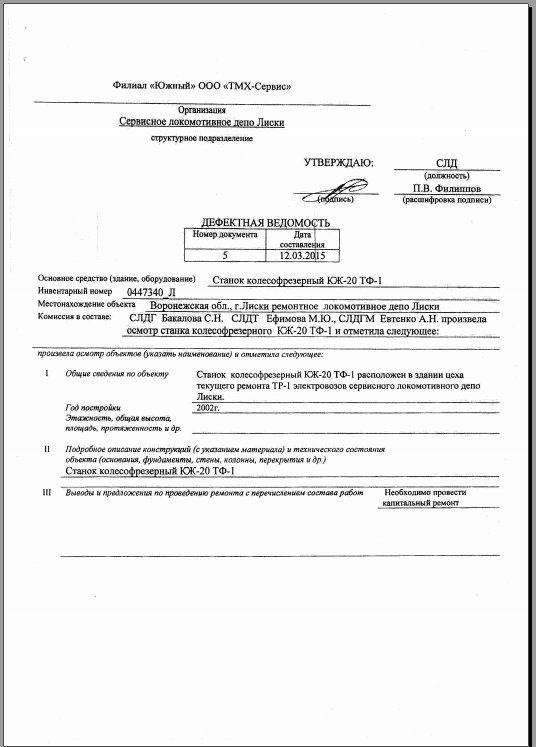 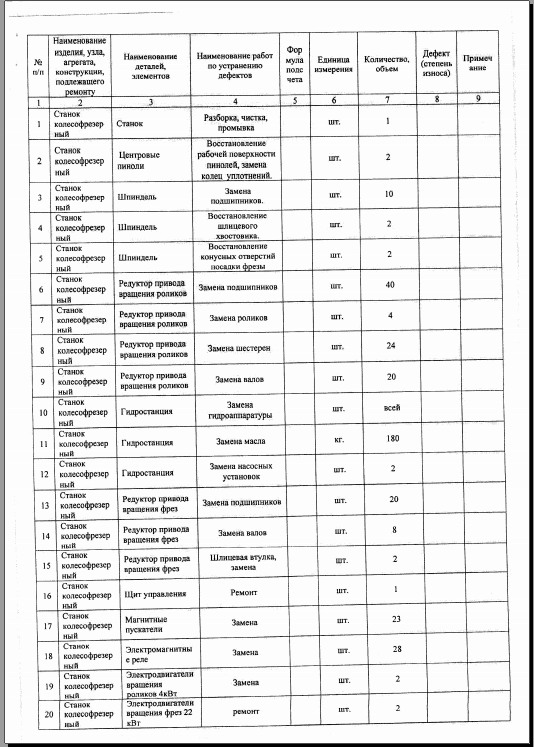 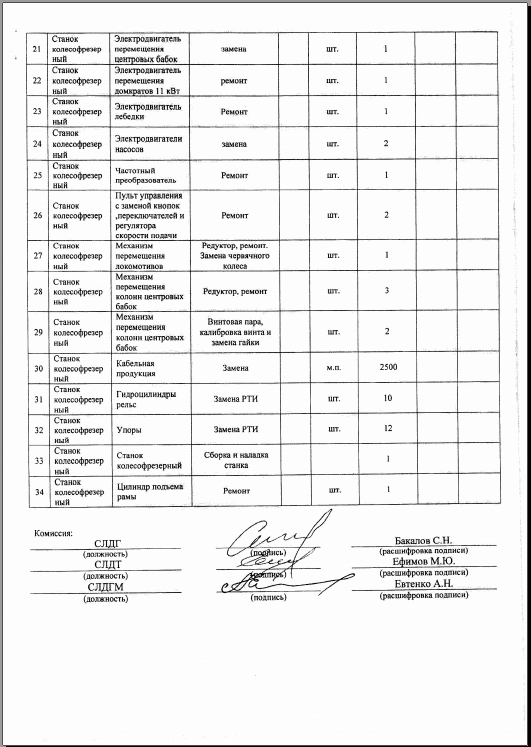 Календарный график производства работ Календарный график производства работ Календарный график производства работ Календарный график производства работ Календарный график производства работ Календарный график производства работ Календарный график производства работ Календарный график производства работ Календарный график производства работ Календарный график производства работ Календарный график производства работ Календарный график производства работ Календарный график производства работ Календарный график производства работ Календарный график производства работ Календарный график производства работ № п/пНаименование объекта Наименование                              видов работЦена работ в текущих ценах,            тыс. руб. с НДССроки выполнения работ в 2015 году                                                                         (тыс. руб.)Сроки выполнения работ в 2015 году                                                                         (тыс. руб.)Сроки выполнения работ в 2015 году                                                                         (тыс. руб.)Сроки выполнения работ в 2015 году                                                                         (тыс. руб.)Сроки выполнения работ в 2015 году                                                                         (тыс. руб.)Сроки выполнения работ в 2015 году                                                                         (тыс. руб.)Сроки выполнения работ в 2015 году                                                                         (тыс. руб.)Сроки выполнения работ в 2015 году                                                                         (тыс. руб.)Сроки выполнения работ в 2015 году                                                                         (тыс. руб.)Сроки выполнения работ в 2015 году                                                                         (тыс. руб.)Сроки выполнения работ в 2015 году                                                                         (тыс. руб.)Сроки выполнения работ в 2015 году                                                                         (тыс. руб.)№ п/пНаименование объекта Наименование                              видов работЦена работ в текущих ценах,            тыс. руб. с НДСянварьфевральмартапрельмайиюньиюльавгустсентябрьоктябрьноябрьдекабрьИтого:№ п/пРеквизиты договораКонтрагент(с указанием филиала, представительства, подразделения)Срок действия договора (момент вступления в силу, срок действия, дата окончания)Предмет договора (указываются договоры по предмету аналогичному предмету открытого запроса предложений)Сумма договора (в руб., без НДС)Наличие жалоб, претензий, исковых заявлений со стороны контрагента в связи с ненадлежащим исполнением претендентом обязательств по договоруСведения об обоснованности и удовлетворении требований контрагента по итогам рассмотрения жалоб, претензий, исковых заявленийИТОГО, руб. без НДС:ИТОГО, руб. без НДС:ИТОГО, руб. без НДС:ИТОГО, руб. без НДС:ИТОГО, руб. без НДС:№п/пЗанимаемая должностьФ.И.О.Образованиеи специальностьСтаж работы персонала в данной организации (мес.)Работник находится в штате, либо работает по временному трудовому договору*№НаименованиеПараметры 
(мощность, 
производительность)Кол-воОснования для использования(договор аренды, право собственности и др.)Год 
выпускаИзнос техники, %Постоянное местодислокацииЗАКАЗЧИК:ООО «ТМХ-Сервис»ОГРН 1107746515887ИНН/КПП 7704758153/770301001Юридический адрес: 123022, г. Москва, ул. Красная Пресня, д. 22ПЛАТЕЛЬЩИК:Филиал «Южный» ООО «ТМХ-Сервис»ИНН/КПП 7704758153/362743001Адрес для доставки корреспонденции:394043, г. Воронеж, ул. Ленина д. 104 б.Тел./факс 8 (473) 200-89-39Р/с 40702810113000059891 в Центрально-Черноземном банке Сбербанка России г. Воронежа (дополнительном офисе №0158), К/с 30101810600000000681БИК 042007681Директор филиала «Южный» ООО «ТМХ-Сервис»_________________ /Арзыбов С.В./М.П.ПОДРЯДЧИК:Место нахождения: Адрес почтовый:ИНН КПП Р/с в ОАО АКБ К/с БИК ОКПО Конт. Телефон: (___) __________Тел./факс: (___) _____________Приложение №1к Договору №_____ от «___»_____20__г.ЗАКАЗЧИК:Директор филиала «Южный» ООО «ТМХ-Сервис»_________________ /Арзыбов С.В./М.П.ПОДРЯДЧИК:Приложение №2Приложение №2Приложение №2Приложение №2к Договору №_____ от «___»_____20__г.к Договору №_____ от «___»_____20__г.к Договору №_____ от «___»_____20__г.к Договору №_____ от «___»_____20__г.к Договору №_____ от «___»_____20__г.к Договору №_____ от «___»_____20__г.к Договору №_____ от «___»_____20__г.к Договору №_____ от «___»_____20__г.к Договору №_____ от «___»_____20__г.к Договору №_____ от «___»_____20__г.к Договору №_____ от «___»_____20__г.к Договору №_____ от «___»_____20__г.к Договору №_____ от «___»_____20__г.к Договору №_____ от «___»_____20__г.к Договору №_____ от «___»_____20__г.к Договору №_____ от «___»_____20__г.к Договору №_____ от «___»_____20__г.к Договору №_____ от «___»_____20__г.к Договору №_____ от «___»_____20__г.к Договору №_____ от «___»_____20__г.Календарный график производства работ по капитальному ремонту колёсофрезерного станка КЖ-20 ТФ-1, зав. № 124, инв. № 0447340_Л, сервисного локомотивного депо ЛискиКалендарный график производства работ по капитальному ремонту колёсофрезерного станка КЖ-20 ТФ-1, зав. № 124, инв. № 0447340_Л, сервисного локомотивного депо ЛискиКалендарный график производства работ по капитальному ремонту колёсофрезерного станка КЖ-20 ТФ-1, зав. № 124, инв. № 0447340_Л, сервисного локомотивного депо ЛискиКалендарный график производства работ по капитальному ремонту колёсофрезерного станка КЖ-20 ТФ-1, зав. № 124, инв. № 0447340_Л, сервисного локомотивного депо ЛискиКалендарный график производства работ по капитальному ремонту колёсофрезерного станка КЖ-20 ТФ-1, зав. № 124, инв. № 0447340_Л, сервисного локомотивного депо ЛискиКалендарный график производства работ по капитальному ремонту колёсофрезерного станка КЖ-20 ТФ-1, зав. № 124, инв. № 0447340_Л, сервисного локомотивного депо ЛискиКалендарный график производства работ по капитальному ремонту колёсофрезерного станка КЖ-20 ТФ-1, зав. № 124, инв. № 0447340_Л, сервисного локомотивного депо ЛискиКалендарный график производства работ по капитальному ремонту колёсофрезерного станка КЖ-20 ТФ-1, зав. № 124, инв. № 0447340_Л, сервисного локомотивного депо ЛискиКалендарный график производства работ по капитальному ремонту колёсофрезерного станка КЖ-20 ТФ-1, зав. № 124, инв. № 0447340_Л, сервисного локомотивного депо ЛискиКалендарный график производства работ по капитальному ремонту колёсофрезерного станка КЖ-20 ТФ-1, зав. № 124, инв. № 0447340_Л, сервисного локомотивного депо ЛискиКалендарный график производства работ по капитальному ремонту колёсофрезерного станка КЖ-20 ТФ-1, зав. № 124, инв. № 0447340_Л, сервисного локомотивного депо ЛискиКалендарный график производства работ по капитальному ремонту колёсофрезерного станка КЖ-20 ТФ-1, зав. № 124, инв. № 0447340_Л, сервисного локомотивного депо ЛискиКалендарный график производства работ по капитальному ремонту колёсофрезерного станка КЖ-20 ТФ-1, зав. № 124, инв. № 0447340_Л, сервисного локомотивного депо ЛискиКалендарный график производства работ по капитальному ремонту колёсофрезерного станка КЖ-20 ТФ-1, зав. № 124, инв. № 0447340_Л, сервисного локомотивного депо ЛискиКалендарный график производства работ по капитальному ремонту колёсофрезерного станка КЖ-20 ТФ-1, зав. № 124, инв. № 0447340_Л, сервисного локомотивного депо ЛискиКалендарный график производства работ по капитальному ремонту колёсофрезерного станка КЖ-20 ТФ-1, зав. № 124, инв. № 0447340_Л, сервисного локомотивного депо Лиски№ п/пНаименование объекта Наименование                              видов работЦена работ в текущих ценах,            тыс. руб. с НДССроки выполнения работ в 2015 году                                                                         (тыс. руб.)Сроки выполнения работ в 2015 году                                                                         (тыс. руб.)Сроки выполнения работ в 2015 году                                                                         (тыс. руб.)Сроки выполнения работ в 2015 году                                                                         (тыс. руб.)Сроки выполнения работ в 2015 году                                                                         (тыс. руб.)Сроки выполнения работ в 2015 году                                                                         (тыс. руб.)Сроки выполнения работ в 2015 году                                                                         (тыс. руб.)Сроки выполнения работ в 2015 году                                                                         (тыс. руб.)Сроки выполнения работ в 2015 году                                                                         (тыс. руб.)Сроки выполнения работ в 2015 году                                                                         (тыс. руб.)Сроки выполнения работ в 2015 году                                                                         (тыс. руб.)Сроки выполнения работ в 2015 году                                                                         (тыс. руб.)№ п/пНаименование объекта Наименование                              видов работЦена работ в текущих ценах,            тыс. руб. с НДСянварьфевральмартапрельмайиюньиюльавгустсентябрьоктябрьноябрьдекабрьИтого:ЗАКАЗЧИК:ЗАКАЗЧИК:ПОДРЯДЧИК:ПОДРЯДЧИК:ПОДРЯДЧИК:Директор филиала «Южный» ООО «ТМХ-Сервис»________________ /Арзыбов С.В./М.П.Директор филиала «Южный» ООО «ТМХ-Сервис»________________ /Арзыбов С.В./М.П.Директор филиала «Южный» ООО «ТМХ-Сервис»________________ /Арзыбов С.В./М.П.ЗАКАЗЧИК:Директор филиала «Южный» ООО «ТМХ-Сервис»_________________ /Арзыбов С.В./М.П.ПОДРЯДЧИК:(должность)(должность)(должность)(должность)(должность)(должность)(должность)(подпись)(подпись)(подпись)(подпись)(подпись)(подпись)(расшифровка подписи)(расшифровка подписи)(расшифровка подписи)(расшифровка подписи)(расшифровка подписи)АКТ №“”г.КодФорма по ОКУДФорма по ОКУД       0336818ОрганизацияПо ОКПОБЕДата 
составленияКод вида операцииКодКодКодКодДата 
составленияКод вида операциистроительной организацииучасткаобъектарешением (приказом) от                                       “”201годав составе председателя                                 организации-заказчика                               организации-подрядчика подразделения- исполнителяпроектной организации эксплуатационной организацииорганов надзора“”год№Всегов ценах на 01.01.2000г./текущих       руб.в том числе:                                                                     _______________________________________    в том числе:                                                                     _______________________________________      руб.стоимость ремонтно-строительных работв ценах на 01.01.2000г./текущих        руб.6. Стоимость материалов повторного использования (справочно)руб.коп.база запаса в натуре и ознакомленияПриложение к акту: 1.2.3.4.Председатель комиссии(должность)(подпись)(расшифровка подписи)заказчика(должность)(подпись)(расшифровка подписи)подрядчика(должность)(подпись)(расшифровка подписи)исполнителя(должность)(подпись)(расшифровка подписи)проектировщика(должность)(подпись)(расшифровка подписи)эксплуатационных организаций (должность)(подпись)(расшифровка подписи)других заинтересованных органов и организаций    (подпись)  (расшифровка подпись)(должность)(подпись)(расшифровка подписи)Форма акта согласована:ПОДРЯДЧИК
       (подпись)                М.П.ЗАКАЗЧИКДиректор филиала «Южный» ООО «ТМХ-Сервис»      __________                         С.В. Арзыбов       (подпись)                М.П.КодКодКодФорма по ОКУДФорма по ОКУДФорма по ОКУДФорма по ОКУДФорма по ОКУДФорма по ОКУДпо ОКПОпо ОКПОпо ОКПОЗаказчикпо ОКПОпо ОКПОпо ОКПОорганизацияорганизацияорганизацияорганизацияорганизацияорганизацияорганизацияорганизацияорганизацияорганизацияорганизацияорганизацияорганизацияорганизацияорганизацияорганизацияорганизацияорганизацияорганизацияБЕБЕБЕБЕБЕБЕструктурное подразделение, адресструктурное подразделение, адресструктурное подразделение, адресструктурное подразделение, адресструктурное подразделение, адресструктурное подразделение, адресструктурное подразделение, адресструктурное подразделение, адреспо ОКПОпо ОКПОпо ОКПОИсполнитель (Подрядчик)Исполнитель (Подрядчик)Исполнитель (Подрядчик)организацияорганизацияорганизацияорганизацияорганизацияорганизацияорганизацияорганизацияорганизацияорганизацияорганизацияорганизацияорганизацияорганизацияорганизацияорганизацияорганизацияорганизацияорганизацияБЕБЕБЕБЕБЕБЕструктурное подразделение, адресструктурное подразделение, адресструктурное подразделение, адресструктурное подразделение, адресструктурное подразделение, адресструктурное подразделение, адресструктурное подразделение, адресструктурное подразделение, адресструктурное подразделение, адресструктурное подразделение, адресструктурное подразделение, адресструктурное подразделение, адресструктурное подразделение, адресструктурное подразделение, адресструктурное подразделение, адресструктурное подразделение, адресструктурное подразделение, адресструктурное подразделение, адресструктурное подразделение, адресНомерНомерДатаДатаДатаДата   АКТ   АКТ   АКТ   АКТ   АКТо выполненных работах (форма)о выполненных работах (форма)о выполненных работах (форма)о выполненных работах (форма)о выполненных работах (форма)о выполненных работах (форма)о выполненных работах (форма)о выполненных работах (форма)о выполненных работах (форма)о выполненных работах (форма)о выполненных работах (форма)о выполненных работах (форма)о выполненных работах (форма)о выполненных работах (форма)о выполненных работах (форма)по договору (наряд-заказу)по договору (наряд-заказу)по договору (наряд-заказу)по договору (наряд-заказу)по договору (наряд-заказу)по договору (наряд-заказу)(наименование договора (наряд-заказа), его дата, номер)(наименование договора (наряд-заказа), его дата, номер)(наименование договора (наряд-заказа), его дата, номер)(наименование договора (наряд-заказа), его дата, номер)(наименование договора (наряд-заказа), его дата, номер)(наименование договора (наряд-заказа), его дата, номер)(наименование договора (наряд-заказа), его дата, номер)(наименование договора (наряд-заказа), его дата, номер)(наименование договора (наряд-заказа), его дата, номер)(наименование договора (наряд-заказа), его дата, номер)(наименование договора (наряд-заказа), его дата, номер)(наименование договора (наряд-заказа), его дата, номер)(наименование договора (наряд-заказа), его дата, номер)(наименование договора (наряд-заказа), его дата, номер)(наименование договора (наряд-заказа), его дата, номер)(наименование договора (наряд-заказа), его дата, номер)(наименование договора (наряд-заказа), его дата, номер)(наименование договора (наряд-заказа), его дата, номер)(наименование договора (наряд-заказа), его дата, номер)(наименование договора (наряд-заказа), его дата, номер)(наименование договора (наряд-заказа), его дата, номер)Мы, нижеподписавшиеся, представители  ПОДРЯДЧИКАв лице Мы, нижеподписавшиеся, представители  ПОДРЯДЧИКАв лице Мы, нижеподписавшиеся, представители  ПОДРЯДЧИКАв лице Мы, нижеподписавшиеся, представители  ПОДРЯДЧИКАв лице Мы, нижеподписавшиеся, представители  ПОДРЯДЧИКАв лице Мы, нижеподписавшиеся, представители  ПОДРЯДЧИКАв лице Мы, нижеподписавшиеся, представители  ПОДРЯДЧИКАв лице Мы, нижеподписавшиеся, представители  ПОДРЯДЧИКАв лице Мы, нижеподписавшиеся, представители  ПОДРЯДЧИКАв лице Мы, нижеподписавшиеся, представители  ПОДРЯДЧИКАв лице Мы, нижеподписавшиеся, представители  ПОДРЯДЧИКАв лице Мы, нижеподписавшиеся, представители  ПОДРЯДЧИКАв лице Мы, нижеподписавшиеся, представители  ПОДРЯДЧИКАв лице Мы, нижеподписавшиеся, представители  ПОДРЯДЧИКАв лице (должности, Ф.И.О.)(должности, Ф.И.О.)(должности, Ф.И.О.)(должности, Ф.И.О.)(должности, Ф.И.О.)(должности, Ф.И.О.)(должности, Ф.И.О.)(должности, Ф.И.О.)(должности, Ф.И.О.)(должности, Ф.И.О.)(должности, Ф.И.О.)(должности, Ф.И.О.)(должности, Ф.И.О.)(должности, Ф.И.О.)(должности, Ф.И.О.)и ЗАКАЗЧИКА в лицеи ЗАКАЗЧИКА в лице(должности, Ф.И.О.)(должности, Ф.И.О.)(должности, Ф.И.О.)(должности, Ф.И.О.)(должности, Ф.И.О.)(должности, Ф.И.О.)(должности, Ф.И.О.)(должности, Ф.И.О.)(должности, Ф.И.О.)(должности, Ф.И.О.)(должности, Ф.И.О.)(должности, Ф.И.О.)(должности, Ф.И.О.)(должности, Ф.И.О.)(должности, Ф.И.О.)(должности, Ф.И.О.)(должности, Ф.И.О.)(должности, Ф.И.О.)составили настоящий акт о том, что работы выполненные ПОДРЯДЧИКОМ по составили настоящий акт о том, что работы выполненные ПОДРЯДЧИКОМ по составили настоящий акт о том, что работы выполненные ПОДРЯДЧИКОМ по составили настоящий акт о том, что работы выполненные ПОДРЯДЧИКОМ по составили настоящий акт о том, что работы выполненные ПОДРЯДЧИКОМ по составили настоящий акт о том, что работы выполненные ПОДРЯДЧИКОМ по составили настоящий акт о том, что работы выполненные ПОДРЯДЧИКОМ по составили настоящий акт о том, что работы выполненные ПОДРЯДЧИКОМ по составили настоящий акт о том, что работы выполненные ПОДРЯДЧИКОМ по составили настоящий акт о том, что работы выполненные ПОДРЯДЧИКОМ по составили настоящий акт о том, что работы выполненные ПОДРЯДЧИКОМ по составили настоящий акт о том, что работы выполненные ПОДРЯДЧИКОМ по составили настоящий акт о том, что работы выполненные ПОДРЯДЧИКОМ по составили настоящий акт о том, что работы выполненные ПОДРЯДЧИКОМ по составили настоящий акт о том, что работы выполненные ПОДРЯДЧИКОМ по (наименование объекта (этапа), краткое описание результатов работ, эффективность и значимость)(наименование объекта (этапа), краткое описание результатов работ, эффективность и значимость)(наименование объекта (этапа), краткое описание результатов работ, эффективность и значимость)(наименование объекта (этапа), краткое описание результатов работ, эффективность и значимость)(наименование объекта (этапа), краткое описание результатов работ, эффективность и значимость)(наименование объекта (этапа), краткое описание результатов работ, эффективность и значимость)(наименование объекта (этапа), краткое описание результатов работ, эффективность и значимость)(наименование объекта (этапа), краткое описание результатов работ, эффективность и значимость)(наименование объекта (этапа), краткое описание результатов работ, эффективность и значимость)(наименование объекта (этапа), краткое описание результатов работ, эффективность и значимость)(наименование объекта (этапа), краткое описание результатов работ, эффективность и значимость)(наименование объекта (этапа), краткое описание результатов работ, эффективность и значимость)(наименование объекта (этапа), краткое описание результатов работ, эффективность и значимость)(наименование объекта (этапа), краткое описание результатов работ, эффективность и значимость)(наименование объекта (этапа), краткое описание результатов работ, эффективность и значимость)(наименование объекта (этапа), краткое описание результатов работ, эффективность и значимость)(наименование объекта (этапа), краткое описание результатов работ, эффективность и значимость)(наименование объекта (этапа), краткое описание результатов работ, эффективность и значимость)(наименование объекта (этапа), краткое описание результатов работ, эффективность и значимость)(наименование объекта (этапа), краткое описание результатов работ, эффективность и значимость)(наименование объекта (этапа), краткое описание результатов работ, эффективность и значимость)(наименование объекта (этапа), краткое описание результатов работ, эффективность и значимость)(наименование объекта (этапа), краткое описание результатов работ, эффективность и значимость)(наименование объекта (этапа), краткое описание результатов работ, эффективность и значимость)(наименование объекта (этапа), краткое описание результатов работ, эффективность и значимость)Наименование видов и этапов выполненных работНаименование видов и этапов выполненных работНаименование видов и этапов выполненных работНаименование видов и этапов выполненных работНаименование видов и этапов выполненных работНаименование видов и этапов выполненных работНаименование видов и этапов выполненных работНаименование видов и этапов выполненных работНаименование видов и этапов выполненных работед. измед. измед. измвыполнено работвыполнено работвыполнено работвыполнено работвыполнено работвыполнено работвыполнено работвыполнено работвыполнено работвыполнено работвыполнено работвыполнено работвыполнено работНаименование видов и этапов выполненных работНаименование видов и этапов выполненных работНаименование видов и этапов выполненных работНаименование видов и этапов выполненных работНаименование видов и этапов выполненных работНаименование видов и этапов выполненных работНаименование видов и этапов выполненных работНаименование видов и этапов выполненных работНаименование видов и этапов выполненных работед. измед. измед. измколичествоколичествоколичествоцена за единицу,
руб.цена за единицу,
руб.цена за единицу,
руб.цена за единицу,
руб.стоимость, руб.стоимость, руб.стоимость, руб.стоимость, руб.стоимость, руб.стоимость, руб. Итого  Итого  Итого  Итого  НДС  НДС  Итого с НДС  Итого с НДС  Итого с НДС  Итого с НДС в срок с "___"  "____"20___ г. по "___"  " ____" 20____  г., в срок с "___"  "____"20___ г. по "___"  " ____" 20____  г., в срок с "___"  "____"20___ г. по "___"  " ____" 20____  г., в срок с "___"  "____"20___ г. по "___"  " ____" 20____  г., в срок с "___"  "____"20___ г. по "___"  " ____" 20____  г., в срок с "___"  "____"20___ г. по "___"  " ____" 20____  г., в срок с "___"  "____"20___ г. по "___"  " ____" 20____  г., в срок с "___"  "____"20___ г. по "___"  " ____" 20____  г., в срок с "___"  "____"20___ г. по "___"  " ____" 20____  г., в срок с "___"  "____"20___ г. по "___"  " ____" 20____  г., в срок с "___"  "____"20___ г. по "___"  " ____" 20____  г., в срок с "___"  "____"20___ г. по "___"  " ____" 20____  г., в срок с "___"  "____"20___ г. по "___"  " ____" 20____  г., в срок с "___"  "____"20___ г. по "___"  " ____" 20____  г., в срок с "___"  "____"20___ г. по "___"  " ____" 20____  г., в срок с "___"  "____"20___ г. по "___"  " ____" 20____  г., в срок с "___"  "____"20___ г. по "___"  " ____" 20____  г., в срок с "___"  "____"20___ г. по "___"  " ____" 20____  г., в срок с "___"  "____"20___ г. по "___"  " ____" 20____  г., в срок с "___"  "____"20___ г. по "___"  " ____" 20____  г., в срок с "___"  "____"20___ г. по "___"  " ____" 20____  г., в срок с "___"  "____"20___ г. по "___"  " ____" 20____  г., в срок с "___"  "____"20___ г. по "___"  " ____" 20____  г., в срок с "___"  "____"20___ г. по "___"  " ____" 20____  г., в срок с "___"  "____"20___ г. по "___"  " ____" 20____  г., в срок с "___"  "____"20___ г. по "___"  " ____" 20____  г., соответствуют  (не соответствуют) условиям договора (наряд-заказа) и предъявляемым требованиям,соответствуют  (не соответствуют) условиям договора (наряд-заказа) и предъявляемым требованиям,соответствуют  (не соответствуют) условиям договора (наряд-заказа) и предъявляемым требованиям,соответствуют  (не соответствуют) условиям договора (наряд-заказа) и предъявляемым требованиям,соответствуют  (не соответствуют) условиям договора (наряд-заказа) и предъявляемым требованиям,соответствуют  (не соответствуют) условиям договора (наряд-заказа) и предъявляемым требованиям,соответствуют  (не соответствуют) условиям договора (наряд-заказа) и предъявляемым требованиям,соответствуют  (не соответствуют) условиям договора (наряд-заказа) и предъявляемым требованиям,соответствуют  (не соответствуют) условиям договора (наряд-заказа) и предъявляемым требованиям,соответствуют  (не соответствуют) условиям договора (наряд-заказа) и предъявляемым требованиям,соответствуют  (не соответствуют) условиям договора (наряд-заказа) и предъявляемым требованиям,соответствуют  (не соответствуют) условиям договора (наряд-заказа) и предъявляемым требованиям,соответствуют  (не соответствуют) условиям договора (наряд-заказа) и предъявляемым требованиям,соответствуют  (не соответствуют) условиям договора (наряд-заказа) и предъявляемым требованиям,соответствуют  (не соответствуют) условиям договора (наряд-заказа) и предъявляемым требованиям,соответствуют  (не соответствуют) условиям договора (наряд-заказа) и предъявляемым требованиям,соответствуют  (не соответствуют) условиям договора (наряд-заказа) и предъявляемым требованиям,соответствуют  (не соответствуют) условиям договора (наряд-заказа) и предъявляемым требованиям,соответствуют  (не соответствуют) условиям договора (наряд-заказа) и предъявляемым требованиям,соответствуют  (не соответствуют) условиям договора (наряд-заказа) и предъявляемым требованиям,соответствуют  (не соответствуют) условиям договора (наряд-заказа) и предъявляемым требованиям,соответствуют  (не соответствуют) условиям договора (наряд-заказа) и предъявляемым требованиям,соответствуют  (не соответствуют) условиям договора (наряд-заказа) и предъявляемым требованиям,соответствуют  (не соответствуют) условиям договора (наряд-заказа) и предъявляемым требованиям,соответствуют  (не соответствуют) условиям договора (наряд-заказа) и предъявляемым требованиям,выполнены в оговоренные сроки и надлежащим образом.выполнены в оговоренные сроки и надлежащим образом.выполнены в оговоренные сроки и надлежащим образом.выполнены в оговоренные сроки и надлежащим образом.выполнены в оговоренные сроки и надлежащим образом.выполнены в оговоренные сроки и надлежащим образом.выполнены в оговоренные сроки и надлежащим образом.выполнены в оговоренные сроки и надлежащим образом.выполнены в оговоренные сроки и надлежащим образом.выполнены в оговоренные сроки и надлежащим образом.выполнены в оговоренные сроки и надлежащим образом.выполнены в оговоренные сроки и надлежащим образом.выполнены в оговоренные сроки и надлежащим образом.выполнены в оговоренные сроки и надлежащим образом.выполнены в оговоренные сроки и надлежащим образом.выполнены в оговоренные сроки и надлежащим образом.выполнены в оговоренные сроки и надлежащим образом.выполнены в оговоренные сроки и надлежащим образом.выполнены в оговоренные сроки и надлежащим образом.выполнены в оговоренные сроки и надлежащим образом.выполнены в оговоренные сроки и надлежащим образом.выполнены в оговоренные сроки и надлежащим образом.выполнены в оговоренные сроки и надлежащим образом.выполнены в оговоренные сроки и надлежащим образом.выполнены в оговоренные сроки и надлежащим образом. Несоответствие  качества  работ  предъявленным требованиям заключается в: Несоответствие  качества  работ  предъявленным требованиям заключается в: Несоответствие  качества  работ  предъявленным требованиям заключается в: Несоответствие  качества  работ  предъявленным требованиям заключается в: Несоответствие  качества  работ  предъявленным требованиям заключается в: Несоответствие  качества  работ  предъявленным требованиям заключается в: Несоответствие  качества  работ  предъявленным требованиям заключается в: Несоответствие  качества  работ  предъявленным требованиям заключается в: Несоответствие  качества  работ  предъявленным требованиям заключается в: Несоответствие  качества  работ  предъявленным требованиям заключается в: Несоответствие  качества  работ  предъявленным требованиям заключается в: Несоответствие  качества  работ  предъявленным требованиям заключается в: Несоответствие  качества  работ  предъявленным требованиям заключается в: Несоответствие  качества  работ  предъявленным требованиям заключается в: Несоответствие  качества  работ  предъявленным требованиям заключается в:Стоимость выполненных работ (оказанных услуг), в соответствии с  договором  (наряд-заказом) , составляет  в том числе : Стоимость выполненных работ (оказанных услуг), в соответствии с  договором  (наряд-заказом) , составляет  в том числе : Стоимость выполненных работ (оказанных услуг), в соответствии с  договором  (наряд-заказом) , составляет  в том числе : Стоимость выполненных работ (оказанных услуг), в соответствии с  договором  (наряд-заказом) , составляет  в том числе : Стоимость выполненных работ (оказанных услуг), в соответствии с  договором  (наряд-заказом) , составляет  в том числе : Стоимость выполненных работ (оказанных услуг), в соответствии с  договором  (наряд-заказом) , составляет  в том числе : Стоимость выполненных работ (оказанных услуг), в соответствии с  договором  (наряд-заказом) , составляет  в том числе : Стоимость выполненных работ (оказанных услуг), в соответствии с  договором  (наряд-заказом) , составляет  в том числе : Стоимость выполненных работ (оказанных услуг), в соответствии с  договором  (наряд-заказом) , составляет  в том числе : Стоимость выполненных работ (оказанных услуг), в соответствии с  договором  (наряд-заказом) , составляет  в том числе : Стоимость выполненных работ (оказанных услуг), в соответствии с  договором  (наряд-заказом) , составляет  в том числе : Стоимость выполненных работ (оказанных услуг), в соответствии с  договором  (наряд-заказом) , составляет  в том числе : Стоимость выполненных работ (оказанных услуг), в соответствии с  договором  (наряд-заказом) , составляет  в том числе : Стоимость выполненных работ (оказанных услуг), в соответствии с  договором  (наряд-заказом) , составляет  в том числе : Стоимость выполненных работ (оказанных услуг), в соответствии с  договором  (наряд-заказом) , составляет  в том числе : Стоимость выполненных работ (оказанных услуг), в соответствии с  договором  (наряд-заказом) , составляет  в том числе : Стоимость выполненных работ (оказанных услуг), в соответствии с  договором  (наряд-заказом) , составляет  в том числе : Стоимость выполненных работ (оказанных услуг), в соответствии с  договором  (наряд-заказом) , составляет  в том числе : Стоимость выполненных работ (оказанных услуг), в соответствии с  договором  (наряд-заказом) , составляет  в том числе : Стоимость выполненных работ (оказанных услуг), в соответствии с  договором  (наряд-заказом) , составляет  в том числе : Стоимость выполненных работ (оказанных услуг), в соответствии с  договором  (наряд-заказом) , составляет  в том числе : Стоимость выполненных работ (оказанных услуг), в соответствии с  договором  (наряд-заказом) , составляет  в том числе : Стоимость выполненных работ (оказанных услуг), в соответствии с  договором  (наряд-заказом) , составляет  в том числе : Стоимость выполненных работ (оказанных услуг), в соответствии с  договором  (наряд-заказом) , составляет  в том числе : Стоимость выполненных работ (оказанных услуг), в соответствии с  договором  (наряд-заказом) , составляет  в том числе : Стоимость выполненных работ (оказанных услуг), в соответствии с  договором  (наряд-заказом) , составляет  в том числе : С начала проведения работС начала проведения работС начала проведения работС начала проведения работС начала проведения работС начала проведения работС начала проведения работС начала проведения работС начала годаС начала годаС начала годаС начала годаС начала годаС начала годаС начала годаС начала годаЗа отчетный периодЗа отчетный периодЗа отчетный периодЗа отчетный периодЗа отчетный периодЗа отчетный периодЗа отчетный периодЗа отчетный периодЗа отчетный период НДС НДС НДС НДС НДС НДС НДС НДС НДС НДС НДС НДС НДС НДС НДС НДСИтого с НДСИтого с НДСИтого с НДСИтого с НДСРаботу сдал:Работу сдал:Работу сдал:Работу сдал:Работу сдал:Работу сдал:Работу сдал:Работу сдал:Работу принял:Работу принял:Работу принял:Работу принял:Работу принял:Работу принял:Работу принял:Работу принял:Работу принял:Работу принял:Работу принял:ПОДРЯДЧИКПОДРЯДЧИКПОДРЯДЧИКПОДРЯДЧИКПОДРЯДЧИКПОДРЯДЧИКПОДРЯДЧИКПОДРЯДЧИКЗАКАЗЧИКЗАКАЗЧИКЗАКАЗЧИКЗАКАЗЧИКЗАКАЗЧИКЗАКАЗЧИКЗАКАЗЧИКЗАКАЗЧИКЗАКАЗЧИКЗАКАЗЧИКЗАКАЗЧИК(должность)(должность)(должность)(должность)(должность)(должность)(должность)(должность)(должность)(должность)(должность)(должность)(должность)(должность)(должность)(должность)(должность)(должность)(должность)(должность)(подпись)(подпись)(расшифровка подписи)(расшифровка подписи)(расшифровка подписи)(расшифровка подписи)(расшифровка подписи)(подпись)(подпись)(подпись)(подпись)(подпись)(расшифровка подписи)(расшифровка подписи)(расшифровка подписи)(расшифровка подписи)М.П.М.П.М.П.М.П.Форма акта согласована:ПОДРЯДЧИК
       (подпись)                М.П.ЗАКАЗЧИКДиректор филиала «Южный» ООО «ТМХ-Сервис»      __________                         С.В. Арзыбов       (подпись)                М.П.ЗАКАЗЧИК:Директор филиала «Южный» ООО «ТМХ-Сервис»_________________ /Арзыбов С.В./М.П.ПОДРЯДЧИК:ЗАКАЗЧИК:Директор филиала «Южный» ООО «ТМХ-Сервис»_________________ /Арзыбов С.В./М.П.ПОДРЯДЧИК: